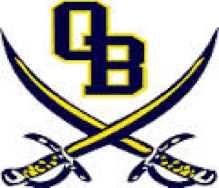 OBMS March EventsMarch 1:	Cheer TryoutsMarch 4:	Book Fair EndsMarch 5:	Cheer Parent Meeting (New 2019-2020 Squad)March 6: 	NAEP Test for selected 8th graders	Cheer Banquet (2018-2019 squad)March 7:	9 weeks tests: Science (all grades) and Cyber Foundations (8th grade)March 8:	9 weeks tests: Social Studies (all grades)March 11-15:	Spring BreakMarch 21:	Report CardsMarch 23:	Miss Olive Branch Pageant (ages 13-seniors)	Young Band Festival (Hernando High School)March 26-31:	8th grade class trip to Washington D.C.March 28:	CFA Chicken Biscuits (PTA)Dates are subject to change and events may be added; updates will be posted on our school website.